关于办理2022年度个人所得税综合所得汇算清缴事项的公告国家税务总局公告2023年第3号根据个人所得税法及其实施条例、税收征收管理法及其实施细则等有关规定，现就办理2022年度个人所得税综合所得汇算清缴（以下简称汇算）有关事项公告如下：一、汇算的主要内容2022年度终了后，居民个人（以下称纳税人）需要汇总2022年1月1日至12月31日取得的工资薪金、劳务报酬、稿酬、特许权使用费等四项综合所得的收入额，减除费用6万元以及专项扣除、专项附加扣除、依法确定的其他扣除和符合条件的公益慈善事业捐赠后，适用综合所得个人所得税税率并减去速算扣除数（税率表见附件1），计算最终应纳税额，再减去2022年已预缴税额，得出应退或应补税额，向税务机关申报并办理退税或补税。具体计算公式如下：应退或应补税额=[（综合所得收入额-60000元-“三险一金”等专项扣除-子女教育等专项附加扣除-依法确定的其他扣除-符合条件的公益慈善事业捐赠）×适用税率-速算扣除数]-已预缴税额汇算不涉及纳税人的财产租赁等分类所得，以及按规定不并入综合所得计算纳税的所得。二、无需办理汇算的情形纳税人在2022年已依法预缴个人所得税且符合下列情形之一的，无需办理汇算：（一）汇算需补税但综合所得收入全年不超过12万元的；（二）汇算需补税金额不超过400元的；（三）已预缴税额与汇算应纳税额一致的；（四）符合汇算退税条件但不申请退税的。三、需要办理汇算的情形符合下列情形之一的，纳税人需办理汇算：（一）已预缴税额大于汇算应纳税额且申请退税的；（二）2022年取得的综合所得收入超过12万元且汇算需要补税金额超过400元的。因适用所得项目错误或者扣缴义务人未依法履行扣缴义务，造成2022年少申报或者未申报综合所得的，纳税人应当依法据实办理汇算。四、可享受的税前扣除下列在2022年发生的税前扣除，纳税人可在汇算期间填报或补充扣除：（一）纳税人及其配偶、未成年子女符合条件的大病医疗支出；（二）符合条件的3岁以下婴幼儿照护、子女教育、继续教育、住房贷款利息或住房租金、赡养老人等专项附加扣除，以及减除费用、专项扣除、依法确定的其他扣除；（三）符合条件的公益慈善事业捐赠；（四）符合条件的个人养老金扣除。同时取得综合所得和经营所得的纳税人，可在综合所得或经营所得中申报减除费用6万元、专项扣除、专项附加扣除以及依法确定的其他扣除，但不得重复申报减除。五、办理时间2022年度汇算办理时间为2023年3月1日至6月30日。在中国境内无住所的纳税人在3月1日前离境的，可以在离境前办理。六、办理方式纳税人可自主选择下列办理方式：（一）自行办理。（二）通过任职受雇单位（含按累计预扣法预扣预缴其劳务报酬所得个人所得税的单位）代为办理。纳税人提出代办要求的，单位应当代为办理，或者培训、辅导纳税人完成汇算申报和退（补）税。由单位代为办理的，纳税人应在2023年4月30日前与单位以书面或者电子等方式进行确认，补充提供2022年在本单位以外取得的综合所得收入、相关扣除、享受税收优惠等信息资料，并对所提交信息的真实性、准确性、完整性负责。纳税人未与单位确认请其代为办理的，单位不得代办。（三）委托受托人（含涉税专业服务机构或其他单位及个人）办理，纳税人需与受托人签订授权书。单位或受托人为纳税人办理汇算后，应当及时将办理情况告知纳税人。纳税人发现汇算申报信息存在错误的，可以要求单位或受托人更正申报，也可自行更正申报。七、办理渠道为便利纳税人，税务机关为纳税人提供高效、快捷的网络办税渠道。纳税人可优先通过手机个人所得税 APP、自然人电子税务局网站办理汇算，税务机关将为纳税人提供申报表项目预填服务；不方便通过上述方式办理的，也可以通过邮寄方式或到办税服务厅办理。选择邮寄申报的，纳税人需将申报表寄送至按本公告第九条确定的主管税务机关所在省、自治区、直辖市和计划单列市税务局公告的地址。八、申报信息及资料留存纳税人办理汇算，适用个人所得税年度自行纳税申报表（附件2、3），如需修改本人相关基础信息，新增享受扣除或者税收优惠的，还应按规定一并填报相关信息。纳税人需仔细核对，确保所填信息真实、准确、完整。纳税人、代办汇算的单位，需各自将专项附加扣除、税收优惠材料等汇算相关资料，自汇算期结束之日起留存5年。存在股权（股票）激励（含境内企业以境外企业股权为标的对员工进行的股权激励）、职务科技成果转化现金奖励等情况的单位，应当按照相关规定报告、备案。九、受理申报的税务机关按照方便就近原则，纳税人自行办理或受托人为纳税人代为办理的，向纳税人任职受雇单位的主管税务机关申报；有两处及以上任职受雇单位的，可自主选择向其中一处申报。纳税人没有任职受雇单位的，向其户籍所在地、经常居住地或者主要收入来源地的主管税务机关申报。主要收入来源地，是指2022年向纳税人累计发放劳务报酬、稿酬及特许权使用费金额最大的扣缴义务人所在地。单位为纳税人代办汇算的，向单位的主管税务机关申报。为方便纳税服务和征收管理，汇算期结束后，税务部门将为尚未办理申报的纳税人确定其主管税务机关。十、退（补）税（一）办理退税纳税人申请汇算退税，应当提供其在中国境内开设的符合条件的银行账户。税务机关按规定审核后，按照国库管理有关规定办理税款退库。纳税人未提供本人有效银行账户，或者提供的信息资料有误的，税务机关将通知纳税人更正，纳税人按要求更正后依法办理退税。为方便办理退税，2022年综合所得全年收入额不超过6万元且已预缴个人所得税的纳税人，可选择使用个税 APP及网站提供的简易申报功能，便捷办理汇算退税。申请2022年度汇算退税的纳税人，如存在应当办理2021及以前年度汇算补税但未办理，或者经税务机关通知2021及以前年度汇算申报存在疑点但未更正或说明情况的，需在办理2021及以前年度汇算申报补税、更正申报或者说明有关情况后依法申请退税。（二）办理补税纳税人办理汇算补税的，可以通过网上银行、办税服务厅POS机刷卡、银行柜台、非银行支付机构等方式缴纳。邮寄申报并补税的，纳税人需通过个税APP及网站或者主管税务机关办税服务厅及时关注申报进度并缴纳税款。汇算需补税的纳税人，汇算期结束后未足额补缴税款的，税务机关将依法加收滞纳金，并在其个人所得税 《纳税记录》中予以标注。纳税人因申报信息填写错误造成汇算多退或少缴税款的，纳税人主动或经税务机关提醒后及时改正的，税务机关可以按照“首违不罚”原则免予处罚。十一、汇算服务税务机关推出系列优化服务措施，加强汇算的政策解读和操作辅导力度，分类编制办税指引，通俗解释政策口径、专业术语和操作流程，多渠道、多形式开展提示提醒服务，并通过个税APP及网站、12366纳税缴费服务平台等渠道提供涉税咨询，帮助纳税人解决疑难问题，积极回应纳税人诉求。汇算开始前，纳税人可登录个税APP及网站，查看自己的综合所得和纳税情况，核对银行卡、专项附加扣除涉及人员身份信息等基础资料，为汇算做好准备。为合理有序引导纳税人办理汇算，提升纳税人办理体验，主管税务机关将分批分期通知提醒纳税人在确定的时间段内办理。同时，税务部门推出预约办理服务，有汇算初期（3月1日至3月20日）办理需求的纳税人，可以根据自身情况，在2月16日后通过个税APP及网站预约上述时间段中的任意一天办理。3月21日至6月30日，纳税人无需预约，可以随时办理。对符合汇算退税条件且生活负担较重的纳税人，税务机关提供优先退税服务。独立完成汇算存在困难的年长、行动不便等特殊人群提出申请，税务机关可提供个性化便民服务。十二、其他事项《国家税务总局关于个人所得税自行纳税申报有关问题公告》（2018年第62号）第一条、第四条与本公告不一致的，依照本公告执行。特此公告。国家税务总局2023年2月2日附件：1.个人所得税税率表（综合所得适用）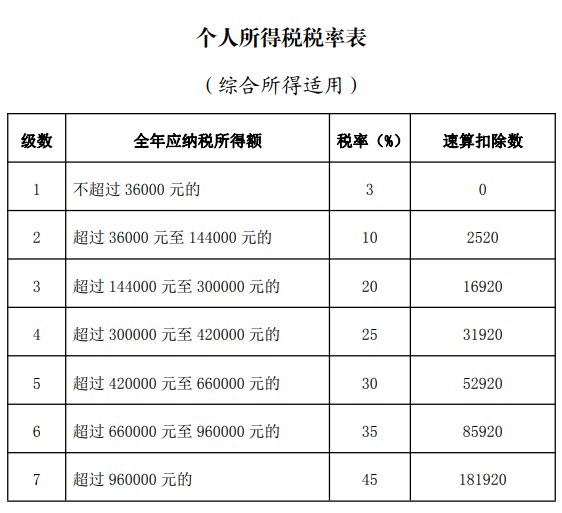 2.个人所得税年度自行纳税申报表（A表、简易版、问答版）      3.个人所得税年度自行纳税申报表（B表）国家税务总局解读：关于《国家税务总局关于办理2022年度个人所得税综合所得汇算清缴事项的公告》的解读为深入贯彻党的二十大精神，认真落实中央经济工作会议部署，按照《关于进一步深化税收征管改革的意见》要求，切实维护纳税人合法权益，帮助纳税人顺利规范完成个人所得税综合所得汇算清缴（以下简称汇算），税务总局在全面总结前三次汇算工作的基础上，充分听取纳税人、扣缴义务人、专家学者和社会公众的意见建议，制发了《国家税务总局关于办理2022年度个人所得税综合所得汇算清缴事项的公告》（以下简称《公告》）。现解读如下：一、《公告》的基本框架和主要内容是什么？2019年新个人所得税法施行，标志着我国建立了综合与分类相结合的个人所得税制。新税法要求年度终了后，纳税人需汇总工资薪金、劳务报酬、稿酬、特许权使用费等四项综合所得合并计税，向税务机关办理汇算并结清应退或应补税款。得益于纳税人、扣缴义务人、中介机构、相关部门等社会各界的共同努力，前三次汇算平稳有序，汇算制度的便民化和精细化程度不断提高。因此，《公告》总体上延续了前三次汇算公告的基本框架和主要内容。《公告》共有十二条。第一条至第四条，主要明确汇算的内容，无需办理汇算的情形、需要办理汇算的情形，以及纳税人可享受的专项附加扣除、其他扣除等税前扣除；第五条至第九条，主要明确了汇算的办理时间、方式、渠道、申报信息及资料留存、受理税务机关等内容；第十条，主要对办理汇算退（补）税的流程和要求作出具体规定；第十一条，主要围绕税务机关提供的纳税服务、预约办税、优先退税等事项进行说明；第十二条，主要明确相关条款的适用关系。二、与以前年度相比，《公告》的主要变化有哪些？《公告》总体上延续了前几次汇算公告的框架与内容。主要的变化有：一是在第四条“可享受的税前扣除”部分，根据《国务院关于设立3岁以下婴幼儿照护个人所得税专项附加扣除的通知》（国发〔2022〕8号）、《财政部 税务总局关于个人养老金有关个人所得税政策的公告》（2022年第34号）规定，增加了3岁以下婴幼儿照护专项附加扣除、个人养老金等可以在汇算中予以扣除的规定。二是在第十一条“汇算服务”部分，进一步完善了预约办税制度，在维持预约办税起始时间（2月16日）基础上，将预约结束时间延长至3月20日，为纳税人提供更优的办理体验。三是在第十一条“汇算服务”部分，新增了对生活负担较重的纳税人优先退税的规定。三、今年汇算新推出了哪些优化服务举措？今年汇算在确保优化服务常态化的基础上，又新推出了以下服务举措：（一）优先退税服务范围进一步扩大。在2021年度汇算对“上有老下有小”和看病负担较重的纳税人优先退税的基础上，进一步扩大优先退税服务范围，一是“下有小”的范围拓展至填报了3岁以下婴幼儿照护专项附加扣除的纳税人；二是将2022年度收入降幅较大的纳税人也纳入优先退税服务范围。（二）预约办税期限进一步延长。为向纳税人提供更好的服务，使税收公共服务更有效率、更有质量、更有秩序，2022年度汇算初期将继续实施预约办税。有在3月1日-20日期间办税需求的纳税人，可以在2月16日（含）后通过个税APP及网站预约办理时间，并按照预约时间办理汇算。3月21日后，纳税人无需预约，可在汇算期内随时办理。（三）推出个人养老金税前扣除智能扫码填报服务。2022年个人养老金制度在部分城市先行实施，符合条件的个人可填报享受2022年度税前扣除。纳税人使用个税APP扫描年度缴费凭证上的二维码即可生成年度扣除信息并自动填报，在办理汇算时享受个人养老金税前扣除。